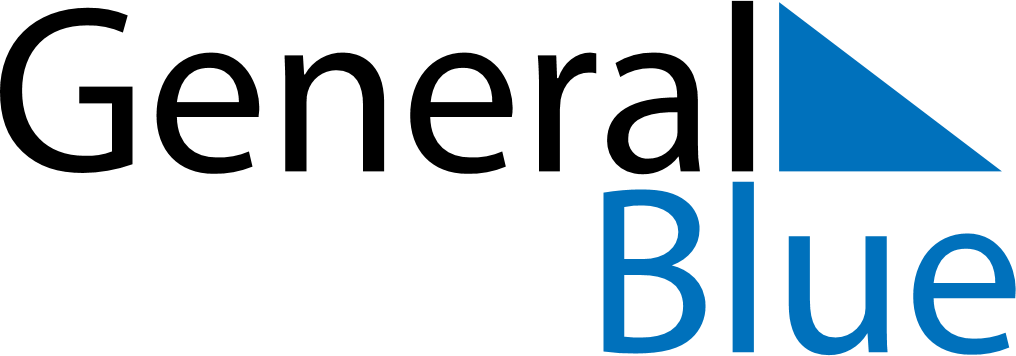 May 2026May 2026May 2026May 2026HungaryHungaryHungaryMondayTuesdayWednesdayThursdayFridaySaturdaySaturdaySunday1223Labour DayMother’s Day45678991011121314151616171819202122232324National Defense DayPentecost2526272829303031Whit Monday